Приложение 2к Положению об официальных символах (гербе и флаге) Тельмановского муниципального округа Донецкой Народной РеспубликиФлаг Тельмановского муниципального округа Донецкой Народной Республики(цветное изображение)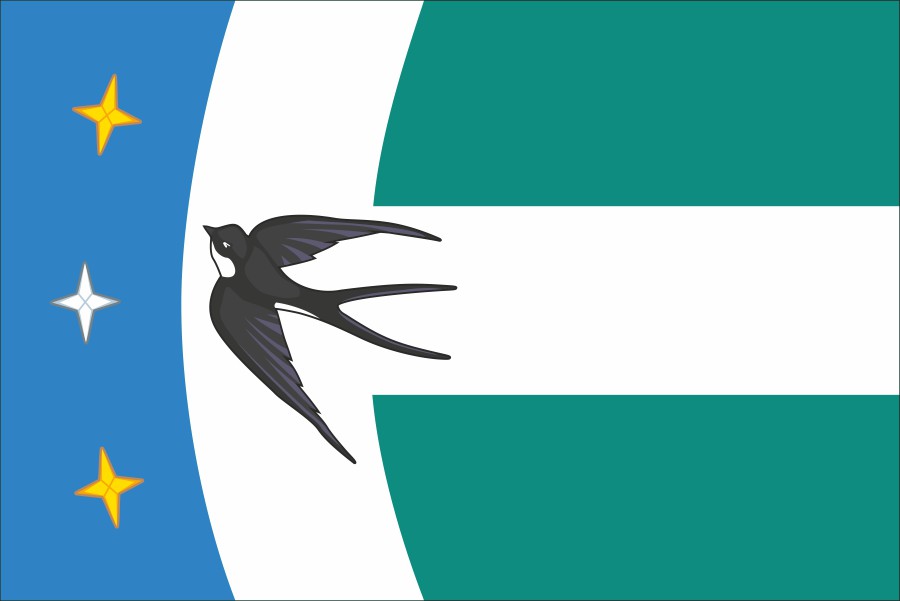 